MOÇÃO DE APLAUSO Nº 02/2022“MOÇÃO DE APLAUSO a Equipe SANTIAGO RUNNING”O Vereador João Pedro Pazuch, da Câmara Municipal de Vereadores de Bom Retiro do Sul, nos termos regimentais, e ouvido o Plenário, manifesta sua homenagem com a presente MOÇÃO DE APLAUSOS, a EQUIPE SANTIAGO RUNNING. A equipe iniciou com um grupo familiar que realizava corridas e caminhadas, após a partida de Henrique Santiago, em março de 2019, surge a Equipe Santiago Running, pois era um desejo de Henrique ter uma equipe que levasse o nome de sua família.A primeira participação oficial da equipe foi em março de 2019, no Circuito dos Vales, desde então esse projeto tomou uma enorme proporção tendo participantes de todo brasil. O trabalho da Equipe é fantástico, pois envolve pessoas de todas as idades e também traz a questão da inclusão de pessoas portadoras de necessidades especiais.A Equipe possui triciclos adaptados para que os alunos da APAE, possam saber como é emoção de sentir o vento batendo no rosto durante a corrida, Santiago Running leva o nome de Bom Retiro do Sul por todo brasil.Assim, é digna desta homenagem, mesmo simples, em forma de Moção de Aplausos, que reflete o reconhecimento e a gratidão que este Poder Legislativo tem pela Equipe Santiago Running.Plenário Herbert Brackmann, 27 de setembro de 2022.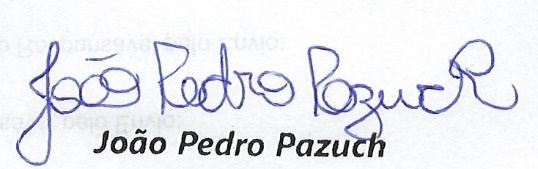 